OSNOVNA ŠKOLA MILANA LANGA Bregana, Langova 215. 10. 2021.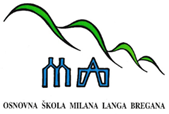 ŠKOLSKA  KUHINJA – MLIJEČNI OBROKza razdoblje od 18. do 22. 10. 2021. godinePonedjeljak:  burek + jogurtUtorak: 	    pileća pljeskavica u pecivu + sokSrijeda:	    štrudla jabuka + mlijekoČetvrtak: 	    pizza + sokPetak:             kocka od mrkve + mlijekoJELOVNIK  ZA  UČENIKE U  PRODUŽENOM  BORAVKUza razdoblje od 18. do 22. 10. 2021. godinePonedjeljak: RUČAK: rižoto s povrćem i purećim mesom + cikla + mandarinaUŽINA:   rolada + mlijeko Utorak:RUČAK: varivo prisiljeno zelje s grahom i suhim mesom + kolačUŽINA:   sirni namaz u pecivuSrijeda:RUČAK: špinat + pire krumpir + pureća hrenovka + banana UŽINA:   sendvič + jogurtČetvrtak:RUČAK: varivo poriluk s krumpirom, mrkvom i suhim mesom + kolačUŽINA:   pašteta + kruh Petak:     RUČAK:  bistra juha + riba + blitva s krumpirom + milk šniteUŽINA:   buhtla od čokolade + mlijeko DOBAR TEK!